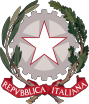 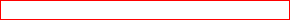 Ministero dell’Istruzione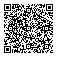 Ufficio Scolastico Regionale per la Calabria Direzione GeneraleUfficio I. Risorse Umane. Affari generaliVia Lungomare 259 - 88100 CATANZARO - Tel. 0961734411 - Codice Ipa: m_piAi	Dirigenti Scolasticidelle Istituzioni Scolastiche di ogni ordine e grado della Regione CalabriaLoro SediAi	Dirigenti degli Uffici dell’USR Loro SediAl	Sito WebSEDEe, p.c.	Alle	OO.SS. Comparto Scuola Alle	OO.SS. Area VLoro SediOggetto:  Comparto  Istruzione  e  Ricerca  –  Sezione  Scuola  Sciopero  generale  nazionale proclamato per l’8 marzo 2022. Proclamazioni e adesioni.Adempimenti previsti dall’Accordo sulle norme di garanzia dei servizi pubblici essenziali del 2 dicembre 2020 (Gazzetta Ufficiale n. 8 del 12 gennaio 2021) con particolare riferimento agli artt. 3 e 10.Il Ministero dell’Istruzione, Ufficio di Gabinetto, con nota AOOGABMI prot. n.11255 del 28 febbraio 2022, che si allega alla presente, comunica che “per l’intera giornata dell’8 marzo 2022, è previsto uno sciopero generale nazionale proclamato da:- Slai Cobas per il Sindacato di classe; lavoratori dei settori pubblici, privati e cooperativi, con contratto a tempo indeterminato e determinato, precari e atipici;USB: tutte le categorie pubbliche e private con adesione di USB PI;Confederazione CUB: tutti i settori pubblici e privati con adesione di CUB SUR relativamente al personale del comparto istruzione e ricerca, a tempo indeterminato e determinato, nonché personale con contratto atipico;Confederazione Cobas: tutto il personale dipendente pubblico e privato con adesione dei Cobas – Comitati di base della scuola relativamente al personale docente, educativo ed ata delle scuole di ogni ordine e grado;Unione Sindacale Italiana – USI CIT (Parma): tutto il lavoro dipendente pubblico e privato;Responsabile del procedimento: Pietro Aidala pietro.aidala@istruzione.it Responsabile dell’istruttoria: Elisabetta Messineo elisabetta.messineo@istruzione.itPec: drcal@postacert.istruzione.it; e-mail: direzione-calabria@istruzione.it    C.F.: 97036700793Codice per la fatturazione elettronica: D9YGU9 per la contabilità generale, PLIB87 per quella ordinariaSito internet: www.istruzione.calabria.itAdesione USI – LEL (Modena) allo sciopero indetto da Unione Sindacale Italiana: tutto il personale dipendente pubblico e privato; - Adesione USI – Educazione (Milano) allo sciopero indetto da USI – CIT: tutto il personale dipendente pubblico e privato;- SGB. Sindacato Generale di Base: tutte le categorie private e pubbliche;S.I. Cobas: tutte le categorie.”.Ciò premesso, poiché l’azione di sciopero sopraindicata interessa il servizio pubblico essenziale "istruzione", di cui all'art. 1 della legge 12 giugno 1990, n. 146 e successive modifiche ed integrazioni e alle norme pattizie definite ai sensi dell'art. 2 della legge medesima, il diritto di sciopero va esercitato in osservanza delle regole e delle procedure fissate dalla citata normativa.Affinché siano assicurate le prestazioni relative alla garanzia dei servizi pubblici essenziali così come individuati dalla normativa citata, le SS.LL., ai sensi dell'art. 2, comma 6 della legge suindicata, sono invitate ad attivare, con la massima urgenza, la procedura relativa alla comunicazione degli scioperi ai lavoratori.Le istituzioni scolastiche avranno cura di adottare tutte le soluzioni a loro disponibili (es: pubblicazione su sito web della scuola, avvisi leggibili nei locali della scuola, ecc.) in modo da garantire la più efficace ottemperanza degli obblighi previsti in materia di comunicazione.Per lo stesso motivo la presente nota verrà pubblicata tra le news del Sito Web di questo USR per la Calabria.Si ricorda inoltre, ai sensi dell’art. 5, che le amministrazioni “sono tenute a rendere pubblico tempestivamente il numero dei lavoratori che hanno partecipato allo sciopero, la durata dello stesso e la misura delle trattenute effettuate per la relativa partecipazione”.Dette informazioni dovranno essere raccolte, seguendo puntualmente le osservazioni del relativo manuale, attraverso la nuova procedura di acquisizione disponibile sul portale SIDI, sotto il menù “I tuoi servizi”, nell’area “Rilevazioni”, accedendo all’apposito link “Rilevazione scioperi web” e compilando i campi previsti nelle sezioni:N. personale scioperante;N. personale;N. personale assente per altri motivi;N. strutture interessate dallo sciopero espresse nel numero di plessi e di classi in cui si è registrata  la  totale  e/o  parziale  riduzione  del  servizio;  a  tal  riguardo  si  invitano  le  istituzioni scolastiche ad inserire con la massima precisione tali dati avendo cura di seguire le istruzioni e le FAQ disponibili dell’Area dei Manuali SIDI già inviate alle scuole con mail del 25 novembre 2020.Al termine della rilevazione, come di consueto, sarà cura dell’ Ufficio di Gabinetto del Ministero dell’Istruzione rendere noti i dati complessivi di adesione trasferendoli sull’applicativo Gepas del Dipartimento Funzione Pubblica e pubblicandoli nella sezione “Diritto di sciopero” seguendo il percorso del sito Web del Ministero Argomenti e servizi/Sistema distruzione/Diritto di sciopero   e   comunque   raggiungibile   all’indirizzo   https://www.miur.gov.it/web/guest/dirittodi-sciopero. Nella stessa sezione verrà pubblicata ogni eventuale notizia riguardante lo sciopero in oggetto, compreso il dato di adesione.Analogamente, al fine di garantire la più ampia applicazione dell’indicazione di cui all’art. 5 citato, i Dirigenti scolastici renderanno noto il dato di adesione allo sciopero relativo all’istituzione scolastica di competenza pubblicandolo sul proprio sito istituzionale anche facendo ricorso all’apposito prospetto che sarà possibile estrarre accedendo alla funzione “Statistiche Scioperi Archiviati” disponibile nell’applicativo SIDI “Rilevazione scioperi WEB” come descritto nel paragrafo 4.3.1 del relativo Manuale Utente.Si pregano, inoltre, i Dirigenti scolastici di porre la massima attenzione sulle novità presenti tra gli adempimenti previsti dal nuovo Accordo, così come comunicato con nota 1275 del 13 gennaio u.s., in particolare in materia di:informazione ai lavoratoriraccolta delle adesioniinformazioni all’utenza comprensiva della valutazione motivata della eventuale riduzione del servizio;pubblicazione del dato di adesione registrato dalla scuola.In merito all’obbligo di informazione all’utenza, nel ricordare che i dirigenti scolastici potranno adottare le modalità che riterranno più opportune, viene messa a disposizione anche la scheda allegata alla presente nota, precompilata e riassuntiva delle informazioni richieste dall’Accordo, eventualmente da integrare con quanto di specifica competenza dell’istituzione scolastica. Qualora fossero adottate, in alternativa, altre soluzioni, si ricorda che:le “motivazioni dello sciopero” potranno essere desunte dalla proclamazione pubblicata all’indirizzo:http://www.funzionepubblica.gov.it/content/dettaglio   sciopero?id_sciopero=192&indirizzo_ricerc a_back=/content/cruscotto-degli-scioperi-nel-pubblico   impiegoper la rappresentatività nazionale del sindacato promotore potranno essere consultate le apposite tabelle disponibili sul sito dell’ARAN (il Comparto scuola è alla pagina 7 e ss, l’Area dalla pagina 15)  https://www.aranagenzia.it/attachments/category/7601/TABELLE%20ACCERTAMENTO%20PR OVVI SORIO%20RAPPRESENTATIVITA'%20TRIENNIO%202019-2021.pdf ;- per i dati relativi all’ultima elezione della RSU si dovrà far riferimento ai verbali trasmessi all’ARAN a suo tempo;i dati globali di adesione ai precedenti scioperi nazionali potranno essere desunti consultando i relativi avvisi pubblicati sul sito https://www.miur.gov.it/web/guest/diritto-di- sciopero di questo Ministeroi dati di adesione ai precedenti scioperi a livello di scuola sono disponibili nella sezione “Statistiche” presente nell’applicativo SIDI “Rilevazione scioperi web”.I dirigenti scolastici dovranno completare l’informazione all’utenza formulando una attendibile valutazione prognostica circa la diminuzione del servizio, evitando mere dichiarazioni di carattere generale, e facendo ricorso ai dati di adesione al precedente sciopero.Infine, si raccomanda l’attenta compilazione del dato di adesione secondo le modalità indicate nel Manuale utente dell’applicativo “Rilevazione scioperi WEB” e nelle relative FAQ disponibili anche nell’apposita sezione del SIDI https://sidi.pubblica.istruzione.it/sidi- web/dettaglio-documento/rilevazione-scioperi .Nel fare affidamento nel consueto tempestivo adempimento di tutti i soggetti ai vari livelli coinvolti, si ringrazia per la collaborazione.IL DIRIGENTEVito PrimeranoFirma autografa sostituita a mezzo stampa ex art.3, c.2 D.Lgs n.39/9